Contacto de Prensa: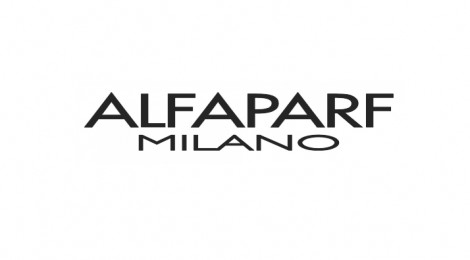 Ana María Piola B. COMUNICADOSapiola@comunicadoschile.com+569 94697550Skype: ampiolaPigments Colors Everything , Siempre MásAlfaparf Milano presenta 2 nuevos colores de su innovadora línea de coloración profesional Pigments La compañía italiana presentó en Chile 2 nuevos colores de su línea “estrella”, pigmentos que se pueden usar en el salón y en casa, aplicados a 6 tipos de tratamientosUn nuevo aporte a su inmensa familia de productos que ha obtenido los principales galardones a nivel internacional.Santiago de Chile, junio de 2017.- Alfaparf Milano, marca líder en el mundo de la coloración profesional, presenta en Chile su último lanzamiento a nivel mundial, dos nuevos colores de su reconocida línea Pigments, compuesta por pigmentos puros adecuados para emplear sobre colores naturales o en cabellos decolorados, que han sido desarrollados para dejar los tonos más intensos, corregir los tonos no deseados y agregar brillo.Con estos 2 nuevos colores, la paleta se amplía para llegar a 8, aumentando su propuesta de diseñada para un uso increíblemente transversal y personalizable que, además, se puede mezclar con todos los tratamientos y servicios en el salón de belleza, luego en el hogar para dar intensidad y duración..32 GV Golden Violet: Ideal para enfatizar los reflejos de los Castaños Claros, tanto naturales, como cosméticos y enriquecer con delicados reflejos marrón frío los cabellos naturales..1 Ah Ash: Se propone para enfatizar los reflejos Fríos/Cenizos de los cabellos (de castaño medio a negro), tanto naturales como cosméticos, donando profundidad y neutralizando los indeseados reflejos anaranjados.Galardonado por su excelencia e innovación, el empleo de la línea Pigments permite crear un servicio de 2 en 1: Color + Tratamiento / Color + Forma / Color + Estilo.Pigments posee el Certificado de Excelencia “HPA Proffesional Hair Products Award”, como la mejor innovación del año 2016 a nivel mundial, Máximo galardón que se da en Italia a un producto para el Cabello.Pigments de Alfaparf Milano La línea está compuesta de 8 colores y 6 tratamientos base, especialmente elaborados para inspirar a los estilistas, una innovación que permite dar rienda suelta a la creatividad y la personalización del color, en una increíble variedad de productos y servicios.Sus ocho pigmentos ultra concentrados, pueden ser mezclables entre sí y la intensidad del resultado del color se puede ajustar con la adición de una concentración alta o baja de pigmento dentro de la mezcla.Pigments Colors Everything Para color en el salón (COLOR)
- Crear nuevos tonos de color
- Proponer un primer color para cabellos naturales
- Revitalizar el color entre servicios de coloración
- Boost de luminosidad sin precedentes
- Repigmentar después de una coloración

Para tratamientos en el salón (CUIDADO)
- Aprovechar todos los momentos de cuidado para también cuidar el color del cabello. 

Para tratamientos de forma en el salón (FORMA)
- Aprovechar todos los momentos de tratamiento para también cuidar el color del cabello. Por ejemplo, el uso con Lisse Design  o con Hydratexture Para sesiones en el salón (ESTILO)
- Personalizar para ocasiones especiales -y no tanto-: Para efectos y detalles en peinados, recogidos y todo lo que se les ocurra con un toque de color. https://www.youtube.com/watch?v=sJizcJixwFU (Hay más videos en YouTube)